----------------------------------------------------------------------------------------------------------------------------------------------------------------------------------------------------------------------------------------------------------------------------------------------------------------------------------------------------------------------------------------------------------------------------------------------------------------------------------------------------------------------------------------------------------------------------------------------------------------------------------------------------------------------------------------------------------------------------------------------------------------------------------------------------------------------------------------------------------------------------------------------------------------------------------------------------------------------------Κατόπιν ενημέρωσης από τη Μόνιμη Ελληνική Αντιπροσωπεία στην Ευρωπαϊκή Ένωση (βλ. σχετ.), σας πληροφορούμε ότι η Ευρωπαϊκή Επιτροπή, δια του Επιτρόπου Γεωργίας και Αγροτικής Ανάπτυξης, κ. Janusz Wojciechowski, πρόκειται να διοργανώσει επιχειρηματική αποστολή ευρωπαϊκών εταιρειών, του αγροτοδιατροφικού τομέα, στην Ιαπωνία, από 2 έως 6 Ιουλίου 2023.Η αποστολή θα αριθμεί εκπροσώπους άνω των 80 επιχειρήσεων που δραστηριοποιούνται, ενδεικτικά, στους κλάδους των προϊόντων κρέατος, γαλακτοκομικών, φρούτων-λαχανικών, μεταποιημένων αγροτικών προϊόντων, ποτών και βιολογικών προϊόντων. Επιδίωξη είναι η συμμετοχή ιδιαίτερα μικρομεσαίων επιχειρήσεων με αξιόπιστες εξαγωγικές δυνατότητες.Η τελική επιλογή των επιχειρήσεων, που θα συμμετάσχουν, θα γίνει από τον αρμόδιο Κοινοτικό Επίτροπο, θα βασιστεί στην ισόρροπη εκπροσώπηση όλων των ειδών αγροτικών προϊόντων και γεωγραφικών περιοχών, ενώ θα ληφθεί υπόψη και η ικανότητα συμμετοχής των υποψηφίων επιχειρήσεων στο διεθνές εμπόριο.Οι ενδιαφερόμενες επιχειρήσεις καλούνται να υποβάλουν υποψηφιότητα, απ’ ευθείας, με προθεσμία 31/1/2023, στον ακόλουθο σύνδεσμο:https://ec.europa.eu/eusurvey/runner/6cfef99a-3d60-d26a-4568-1ac79e834137 	Παρακαλούμε για την ενημέρωση των επιχειρήσεων-μελών σας.Ο ΔιευθυντήςΑπόστολος ΜιχαλόπουλοςΣύμβουλος Ο.Ε.Υ. Α΄ΠΙΝΑΚΑΣ ΑΠΟΔΕΚΤΩΝ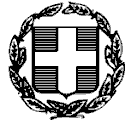 ΑΔΙΑΒΑΘΜΗΤΟKANONIKOΑΔΙΑΒΑΘΜΗΤΟKANONIKOΑΔΙΑΒΑΘΜΗΤΟKANONIKOΑΔΙΑΒΑΘΜΗΤΟKANONIKOΥΠΟΥΡΓΕΙΟ ΕΞΩΤΕΡΙΚΩΝΒ1 Διεύθυνση Σχεδιασμού Εξωστρέφειας και Συντονισμού Φορέων ΕξωστρέφειαςΥΠΟΥΡΓΕΙΟ ΕΞΩΤΕΡΙΚΩΝΒ1 Διεύθυνση Σχεδιασμού Εξωστρέφειας και Συντονισμού Φορέων ΕξωστρέφειαςΥΠΟΥΡΓΕΙΟ ΕΞΩΤΕΡΙΚΩΝΒ1 Διεύθυνση Σχεδιασμού Εξωστρέφειας και Συντονισμού Φορέων ΕξωστρέφειαςΑΔΙΑΒΑΘΜΗΤΟKANONIKOΑΔΙΑΒΑΘΜΗΤΟKANONIKOΑΔΙΑΒΑΘΜΗΤΟKANONIKOΑΔΙΑΒΑΘΜΗΤΟKANONIKOΑρμόδιος:Αρμόδιος:Αν. Μέμμος, Σύμβουλος ΟΕΥ A′Αν. Μέμμος, Σύμβουλος ΟΕΥ A′Αθήνα, 20 Δεκεμβρίου 2022Α.Π.: 71970Αθήνα, 20 Δεκεμβρίου 2022Α.Π.: 71970Τηλ.:Τηλ.:210 368 2767210 368 2767Αθήνα, 20 Δεκεμβρίου 2022Α.Π.: 71970Αθήνα, 20 Δεκεμβρίου 2022Α.Π.: 71970E-mail:E-mail:db1@mfa.grdb1@mfa.grΑθήνα, 20 Δεκεμβρίου 2022Α.Π.: 71970Αθήνα, 20 Δεκεμβρίου 2022Α.Π.: 71970ΠΡΟΣ :- ΠΙΝΑΚΑ ΑΠΟΔΕΚΤΩΝ (μ.η.)- ΠΙΝΑΚΑ ΑΠΟΔΕΚΤΩΝ (μ.η.)- ΠΙΝΑΚΑ ΑΠΟΔΕΚΤΩΝ (μ.η.)- ΠΙΝΑΚΑ ΑΠΟΔΕΚΤΩΝ (μ.η.)- ΠΙΝΑΚΑ ΑΠΟΔΕΚΤΩΝ (μ.η.)ΚΟΙΝ.:- Πρεσβεία Τόκυο και Γραφείο ΟΕΥ αυτής- Enterprise Greece-EGΕ.Δ.:-	Διπλ. Γραφείο κ. Πρωθυπουργού-	Διπλ. Γραφείο κ. Υπουργού-	Διπλ. Γραφείο κ. ΑΝΥΠΕΞ-	Διπλ. Γραφείο Υφυπουργού κ. Φραγκογιάννη            (χ.σ.)-	Γραφείο κ. Γενικού Γραμματέα-	Γραφείο κ. Γεν. Γραμματέα ΔΟΣ & Εξωστρέφειας-	Γραφεία κ.κ. Β΄ και Γ΄ Γενικών Δ/ντών-	Β5, Β6, Γ1, Γ2 και Γ3 Δ/νσειςΘΕΜΑ:Επιχειρηματική αποστολή ευρωπαϊκών αγροτοδιατροφικών επιχειρήσεων στην Ιαπωνία (2-6/7/2023)ΣΧΕΤ.:Έγγραφο ΑΠ: 8227/9.1.2022 ΜΑ ΕΕ (μ.π.ο)ΚΕΝΤΡΙΚΗ ΕΝΩΣΗ ΕΠΙΜΕΛΗΤΗΡΙΩΝ ΕΛΛΑΔΟΣ (ΚΕΕΕ)ΕΜΠΟΡΙΚΟ ΚΑΙ ΒΙΟΜΗΧΑΝΙΚΟ ΕΠΙΜΕΛΗΤΗΡΙΟ ΑΘΗΝΩΝΕΠΑΓΓΕΛΜΑΤΙΚΟ ΕΠΙΜΕΛΗΤΗΡΙΟ ΑΘΗΝΩΝΕΜΠΟΡΙΚΟ ΚΑΙ ΒΙΟΜΗΧΑΝΙΚΟ ΕΠΙΜΕΛΗΤΗΡΙΟ ΘΕΣΣΑΛΟΝΙΚΗΣΕΠΑΓΓΕΛΜΑΤΙΚΟ ΕΠΙΜΕΛΗΤΗΡΙΟ ΘΕΣΣΑΛΟΝΙΚΗΣΕΜΠΟΡΙΚΟ ΚΑΙ ΒΙΟΜΗΧΑΝΙΚΟ ΕΠΙΜΕΛΗΤΗΡΙΟ ΠΕΙΡΑΙΩΣΕΠΑΓΓΕΛΜΑΤΙΚΟ ΕΠΙΜΕΛΗΤΗΡΙΟ ΠΕΙΡΑΙΩΣΠΑΝΕΛΛΛΗΝΙΟΣ ΣΥΝΔΕΣΜΟΣ ΕΞΑΓΩΓΕΩΝΣΥΝΔΕΣΜΟΣ ΕΞΑΓΩΓΕΩΝ ΒΟΡΕΙΟΥ ΕΛΛΑΔΟΣNΕΑ ΠΑΣΕΓΕΣΠΑΝΕΛΛΗΝΙΑ ΕΝΩΣΗ ΤΕΧΝΟΛΟΓΩΝ ΕΠΙΣΤΗΜΩΝ ΤΡΟΦΙΜΩΝ ΠΑΝΕΛΛΗΝΙΑ ΕΝΩΣΗ ΝΕΩΝ ΑΓΡΟΤΩΝ ΟΡΓΑΝΙΣΜΟΣ ΚΕΝΤΡΙΚΩΝ ΑΓΟΡΩΝ & ΑΛΙΕΙΑΣ Α.Ε.ΚΕΝΤΡΙΚΗ ΑΓΟΡΑ ΘΕΣΣΑΛΟΝΙΚΗΣ Α.Ε.ΣΥΝΔΕΣΜΟΣ ΑΓΡΟΤΙΚΩΝ ΣΥΝΕΤΑΙΡΙΣΤΙΚΩΝ ΟΡΓΑΝΩΣΕΩΝ ΚΑΙ ΕΠΙΧΕΙΡΗΣΕΩΝ ΕΛΛΑΔΟΣ ΠΑΝΕΛΛΗΝΙΑ ΕΝΩΣΗ ΑΓΡΟΤΙΚΩΝ ΣΥΝΕΤΑΙΡΙΣΜΩΝ ΒΙΟΛΟΓΙΚΩΝ ΠΡΟΪΟΝΤΩΝΣΥΝΔΕΣΜΟΣ ΕΛΛΗΝΙΚΩΝ ΕΠΙΧΕΙΡΗΣΕΩΝ ΕΞΑΓΩΓΗΣ & ΔΙΑΚΙΝΗΣΗΣ ΦΡΟΥΤΩΝ ΛΑΧΑΝΙΚΩΝ ΚΑΙ ΧΥΜΩΝΕΝΩΣΗ ΜΑΣΤΙΧΟΠΑΡΑΓΩΓΩΝ ΧΙΟΥΑΝΑΓΚΑΣΤΙΚΟΣ ΣΥΝΕΤΑΙΡΙΣΜΟΣ ΚΡΟΚΟΠΑΡΑΓΩΓΩΝ ΚΟΖΑΝΗΣEΑΣ ΚΑΒΑΛΑΣ - ΕΝΩΣΗ ΠΑΡΑΓΩΓΩΝ ΣΠΑΡΑΓΓΙΩΝΣΥΚΙΚΗΣΥΝΕΤΑΙΡΙΣΤΙΚΗ ΚΟΡΙΝΘΙΑΚΗΣ ΣΤΑΦΙΔΑΣ ΣΥΝΔΕΣΜΟΣ ΕΞΑΓΩΓΕΩΝ ΚΟΡΙΝΘΙΑΚΗΣ ΣΤΑΦΙΔΑΣ ΕΞΑΓΩΓΙΚΗ ΕΝΩΣΗ ΣΟΥΛΤΑΝΙΝΑΣΕΝΩΣΗ ΚΟΝΣΕΡΒΟΠΟΙΩΝ ΕΛΛΑΔΟΣ ΠΑΝΕΛΛΗΝΙΑ ΕΝΩΣΗ ΚΟΝΣΕΡΒΟΠΟΙΩΝ ΠΑΝΕΛΛΗΝΙΟΣ ΣΥΝΕΤΑΙΡΙΣΜΟΣ ΣΑΛΙΓΚΑΡΟΤΡΟΦΩΝSTEVIA HELLAS COOPERATIVEΣΥΝΔΕΣΜΟΣ ΕΠΙΧΕΙΡΗΣΕΩΝ ΕΠΕΞΕΡΓΑΣΙΑΣ ΚΑΦΕ ΕΛΛΗΝΙΚΟΣ ΣΥΝΔΕΣΜΟΣ ΕΙΣΑΓΩΓΕΩΝ & ΕΞΑΓΩΓΕΩΝ ΦΥΤΙΚΟΥ ΥΛΙΚΟΥ ΣΥΝΔΕΣΜΟΣ ΕΠΙΧΕΙΡΗΣΕΩΝ ΠΟΛΛΑΠΛΑΣΙΑΣΤΙΚΟΥ ΥΛΙΚΟΥ ΕΛΛΗΝΙΚΟΣ ΣΥΝΔΕΣΜΟΣ ΚΑΝΝΑΒΗΣ ΕΘΝΙΚΗ ΔΙΕΠΑΓΓΕΛΜΑΤΙΚΗ ΟΡΓΑΝΩΣΗ ΕΛΑΙΟΛΑΔΟΥ ΔΙΕΠΑΓΓΕΛΜΑΤΙΚΗ ΟΡΓΑΝΩΣΗ ΕΠΙΤΡΑΠΕΖΙΑΣ ΕΛΙΑΣ ΠΑΝΕΛΛΗΝΙΑ ΕΝΩΣΗ ΜΕΤΑΠΟΙΗΤΩΝ, ΤΥΠΟΠΟΙΗΤΩΝ ΕΞΑΓΩΓΕΩΝ ΕΠΙΤΡΑΠΕΖΙΩΝ ΕΛΙΩΝ ΣΥΝΔΕΣΜΟΣ ΕΛΛΗΝΙΚΩΝ ΒΙΟΜΗΧΑΝΙΩΝ ΤΥΠΟΠΟΙΗΣΕΩΣ ΕΛΑΙΟΛΑΔΟΥ ΣΥΝΔΕΣΜΟΣ ΕΛΑΙΟΚΟΜΙΚΩΝ ΔΗΜΩΝ ΚΡΗΤΗΣ ΕΛΑΙΟΥΡΓΙΚΗ - ΚΕΝΤΡΙΚΗ ΚΛΑΔΙΚΗ ΣΥΝΕΤΑΙΡΙΣΤΙΚΗ ΕΝΩΣΗ ΕΛΑΙΟΚΟΜΙΚΩΝ ΠΡΟΪΟΝΤΩΝ ΤΗΣ ΕΛΛΑΔΑΣΠΑΝΕΛΛΗΝΙΟΣ ΣΥΝΔΕΣΜΟΣ ΕΛΑΙΟΥΡΓΕΙΩΝ ΣΥΝΔΕΣΜΟΣ ΕΛΛΗΝΙΚΩΝ ΒΙΟΜΗΧΑΝΙΩΝ ΓΑΛΑΚΤΟΚΟΜΙΚΩΝ ΠΡΟΪΟΝΤΩΝ ΣYNΔΕΣΜΟΣ ΕΛΛΗΝΙΚΗΣ ΚΤΗΝΟΤΡΟΦΙΑΣ ΔΙΚΤΥΟ ΟΙΚΟΛΟΓΙΚΗΣ ΔΙΑΧΕΙΡΙΣΗΣ ΠΡΟΪΟΝΤΩΝ-ΠΑΡΑΠΡΟΪΟΝΤΩΝ-ΥΠΟΠΡΟΪΟΝΤΩΝ ΦΕΤΑΣ ΕΝΩΣΗ ΕΛΛΗΝΙΚΩΝ ΤΥΡΟΚΟΜΕΙΩΝΕΘΝΙΚΗ ΔΙΕΠΑΓΓΕΛΜΑΤΙΚΗ ΟΡΓΑΝΩΣΗ ΤΥΡΙΟΥ ΦΕΤΑΣΣΥΝΔΕΣΜΟΣ ΕΛΛΗΝΙΚΩΝ ΒΙΟΜΗΧΑΝΙΩΝ ΕΠΕΞΕΡΓΑΣΙΑΣ ΚΡΕΑΤΟΣ ΕΘΝΙΚΗ ΔΙΕΠΑΓΓΕΛΜΑΤΙΚΗ ΟΡΓΑΝΩΣΗ ΚΡΕΑΤΟΣ   ΣΥΝΔΕΣΜΟΣ ΕΛΛΗΝΙΚΩΝ ΘΑΛΑΣΣΟΚΑΛΛΙΕΡΓΕΙΩΝ ΕΛΛΗΝΙΚΗ ΟΡΓΑΝΩΣΗ ΠΑΡΑΓΩΓΩΝ ΥΔΑΤΟΚΑΛΛΙΕΡΓΕΙΑΣ ΟΜΟΣΠΟΝΔΙΑ ΜΕΛΙΣΣΟΚΟΜΙΚΩΝ ΣΥΛΛΟΓΩΝ ΕΛΛΑΔΟΣΣΥΝΔΕΣΜΟΣ ΕΛΛΗΝΩΝ ΤΥΠΟΠΟΙΗΤΩΝ ΣΥΣΚΕΥΑΣΤΩΝ ΕΞΑΓΩΓΕΩΝ ΜΕΛΙΟΥΕΘΝΙΚΗ ΔΙΕΠΑΓΓΕΛΜΑΤΙΚΗ ΟΡΓΑΝΩΣΗ ΑΜΠΕΛΟΥ & ΟΙΝΟΥ ΚΛΑΔΙΚΟΣ ΕΘΝΙΚΟΣ ΑΓΡΟΤΙΚΟΣ ΣΥΝΕΤΑΙΡΙΣΜΟΣ ΑΜΠΕΛΟΟΙΝΙΚΩΝ ΠΡΟΪΟΝΤΩΝ ΣΥΝΔΕΣΜΟΣ ΕΛΛΗΝΩΝ ΠΑΡΑΓΩΓΩΝ ΑΠΟΣΤΑΓΜΑΤΩΝ & ΑΛΚΟΟΛΟΥΧΩΝ ΠΟΤΩΝ ΣΥΝΔΕΣΜΟΣ ΕΛΛΗΝΙΚΟΥ ΟΙΝΟΥ ΣΥΝΔΕΣΜΟΣ ΜΙΚΡΩΝ ΟΙΝΟΠΟΙΩΝ ΕΛΛΑΔΟΣ OINOΠΟΙΟΙ ΒΟΡΕΙΟΥ ΕΛΛΑΔΑΣ ΕΝΩΣΗ ΟΙΝΟΠΑΡΑΓΩΓΩΝ ΤΟΥ ΑΜΠΕΛΩΝΑ ΤΗΣ ΑΤΤΙΚΗΣ ΕΝΩΣΗ ΑΜΠΕΛΟΥΡΓΩΝ ΟΙΝΟΠΟΙΩΝ ΝΗΣΩΝ ΑΙΓΑΙΟΥ ΔΙΚΤΥΟ ΟΙΝΟΠΟΙΩΝ ΧΑΝΙΩΝ & ΡΕΘΥΜΝΗΣΔΙΚΤΥΟ ΟΙΝΟΠΟΙΩΝ ΗΡΑΚΛΕΙΟΥΕΝΩΣΗ ΟΙΝΟΠΑΡΑΓΩΓΩΝ ΑΜΠΕΛΩΝΑ ΠΕΛΟΠΟΝΝΗΣΟΥ ΕΝΩΣΗ ΟΙΝΟΠΑΡΑΓΩΓΩΝ ΑΜΠΕΛΩΝΑ ΚΕΝΤΡΙΚΗΣ ΕΛΛΑΔΑΣ ΕΝΩΣΗ ΕΠΙΧΕΙΡΗΣΕΩΝ ΑΛΚΟΟΛΟΥΧΩΝ ΠΟΤΩΝ ΕΝΩΣΗ ΖΥΘΟΠΟΙΩΝ ΕΛΛΑΔΟΣΣΥΝΔΕΣΜΟΣ ΕΛΛΗΝΙΚΩΝ ΒΙΟΜΗΧΑΝΙΩΝ ΑΝΑΨΥΚΤΙΚΩΝ